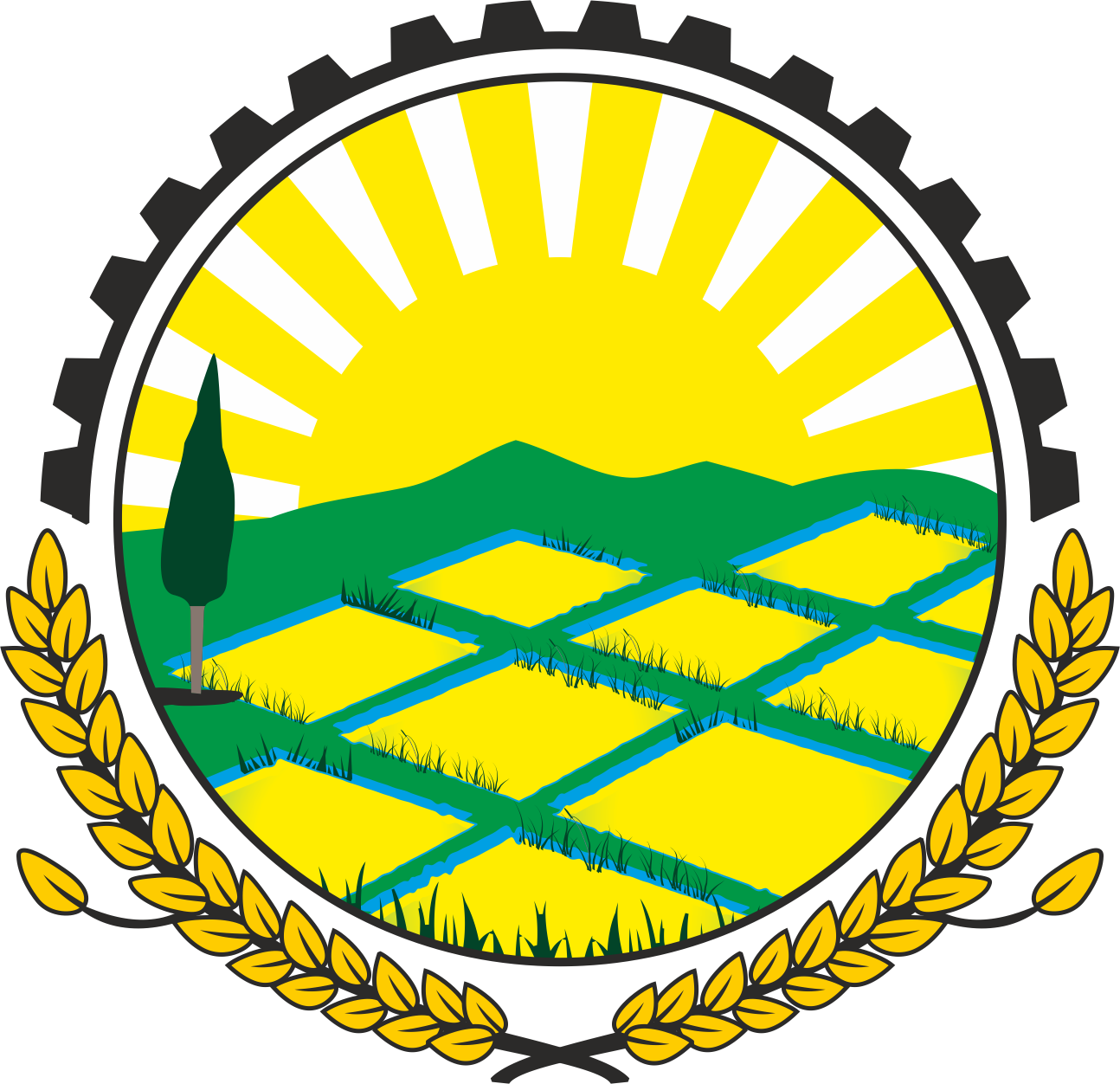 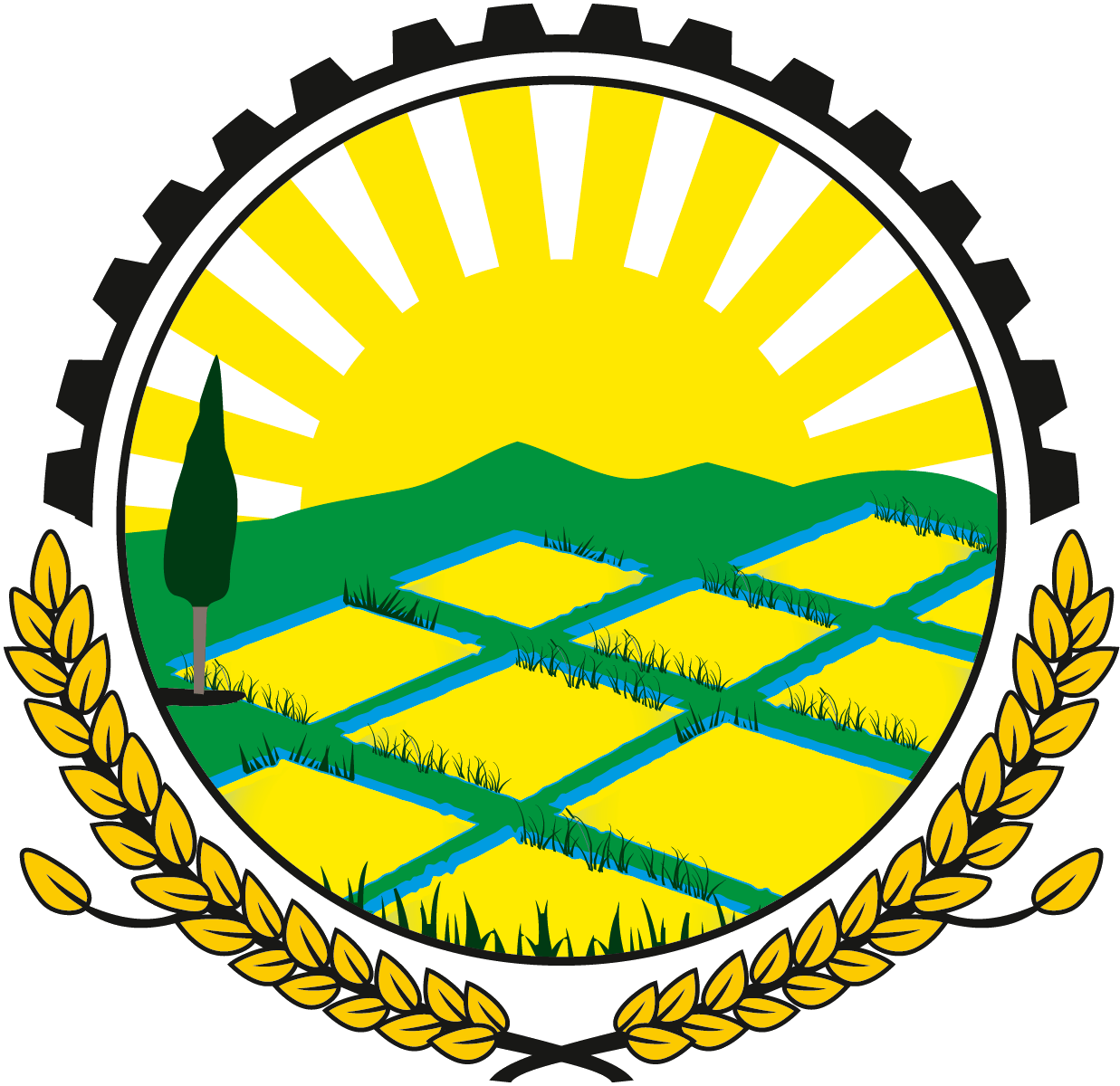 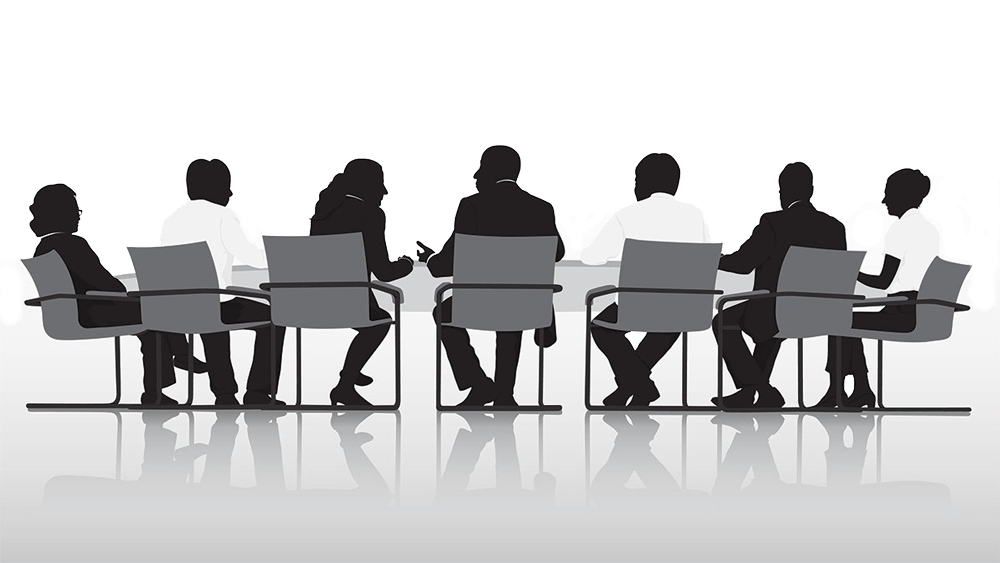 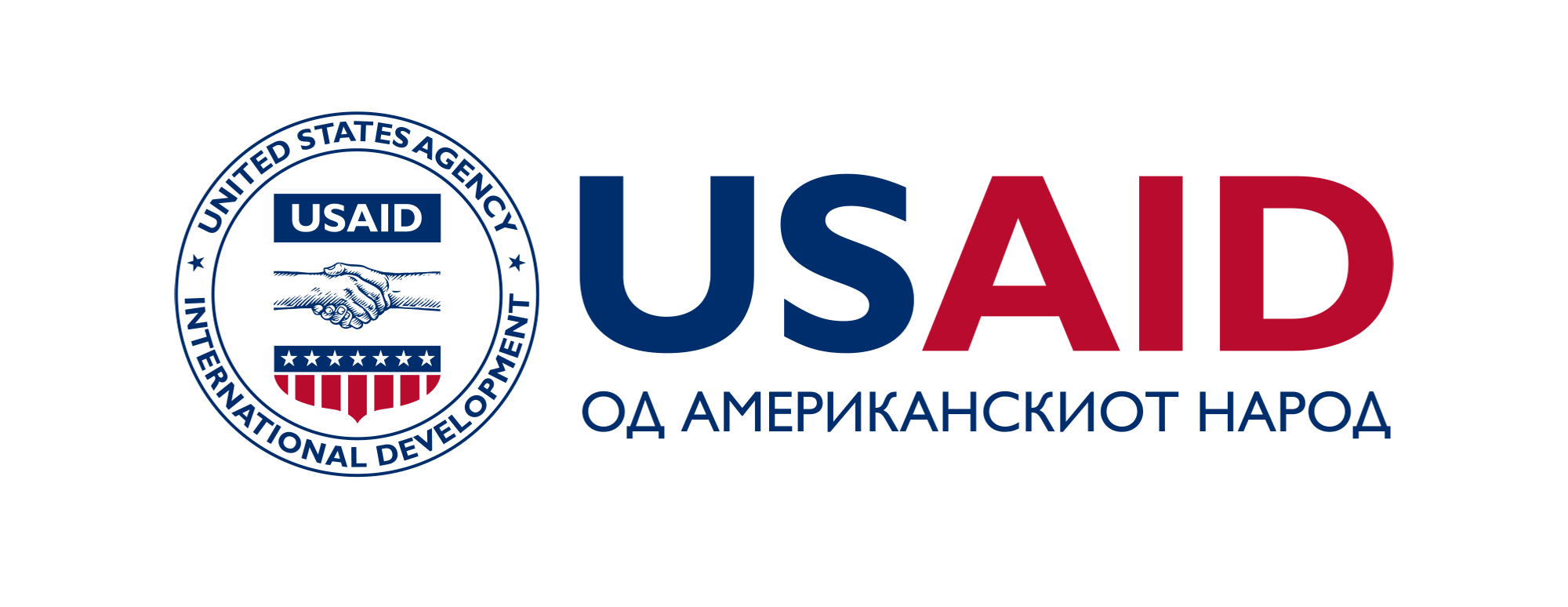 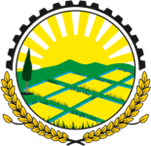 Зошто граѓански буџет?КОИ СЕ НАДЛЕЖНОСТИТЕ НА ОПШТИНАТА?ШТО Е ОПШТИНСКИ  БУЏЕТИ ОД ШТО СЕ СОСТОИ?Буџетот на единицата на локалната самоуправа претставува годишен план на приходи, други приливи и одобрени средства и ги вклучува основниот буџет, буџетот на дотации, буџетот на донации, буџетот на заеми и буџетот на самофинансирачки активности. Буџетот на локалната самоуправа ги демонстрира вредностите и приоритетите на локалната самоуправа. Буџетирањето и техниките на финансиското планирање се клучни елементи во одржувањето на фискалниот интегритет на локалната самоуправа.  КОИ СЕ БУЏЕТСКИТЕ АКТИВНОСТИ КОИ ГИ РЕАЛИЗИРА НАШАТА ОПШТИНА?Буџетот на единицата на локалната самоуправа претставува годишен план на приходи, други приливи и одобрени средства и ги вклучува основниот буџет, буџетот на дотации, буџетот на донации, буџетот на замеи и буџетот на самофинансирачки активности, согласно член 2, точка 8 од Законот за буџетите ( Службен весник на РМ бр 64/05,4/08,103/08,156/09,95/10,180/11,171/12,192/15,167/16 и Службен Весник на Република Северна Македонја број 51/21При подготовката на буџетот на Општина Зрновци за 2023 година се почитуваат начелата на економичност и рационалност во трошењето на буџетските средства се со цел да се зголеми фискалната одговорност, отчетност и транспарентност, да се подобри буџетското планирање и извршување преку дефинирани програми и потранспарентно планирање и искористување на капиталните расходи, како и да се спроведе дисциплинирана буџетска потрошувачка во насока на рестриктивна и ригорозна контрола на помалку продуктивните трошоци, без да се наруши нормалното функционирање на буџетските институции.Основа за подготовка на Буџетот се стратешките приоритети на Владата на Република  Македонија, фискалната стратегија, предлогот на стратешките планови на единките корисници и буџетските политики  но и приоритетот на Општината .Планирањето и спроведувањето на Буџетот на општината преставува планирање и спроведување на нејзините планови и приоритети за идниот едногодишен период, кои ќе имаат влијание во годината во која е донесен, меѓутоа ќе бидат истотака многу важни и за бројни активности кои ќе се реализираат во иднина. Граѓаните очекуваат квалитетен живот, па поради тоа граѓаните треба да бидат информирани за што се трошат парите и што добиваат од трошењето на Буџетот на нивната општина согласно надлежностите.Општина Зрновци ги вклучува граѓаните во подготвувањето на буџетот и предлагање на идеи поврзани со алоцирањето на буџетските средства.Градоначалникот и општинската администрација  вршат посета на населени места за прибирање на идеи и утврдувње на потребите на граѓаните.Организира состаноци со претставници од членови на советот на Општината за утврдување на приоритети на капиталните инвенстиции во наредниот период.КАКО ОПШТИНАТА ГИ ПРИБИРА ОПШТИНСКИТЕ ПРИХОДИ?Ефикасното обезбедување и собирање на  општинските приходи се основа за обезбедувањето на потребните јавни добра и услуги на граѓаните на општината. Оттука во продолжение се претставени (нивната висина, процент на учество) основниот буџет на општината и дополнителните главни “потоци” на приливи во општинскиот буџет – сопствени приходи, дотации – централна власт, донации, задолжување итн. БУЏЕТ НА ОПШТИНИТЕ е годишен план на приходи, други приливи и одобрени средства и ги вклучува основниот буџет, буџетот на дотации, буџетот на донации, буџетот на заеми и буџетот на самофинансирачки активности.Додека ОСНОВЕН БУЏЕТ на општината е годишен план на приходи, други приливи и одобрени средства со буџетот за финансирање на основните надлежности на општината. ДОТАЦИЈА преставува трансфер од Буџетот на Република Северна Македонија и буџетите на фондовите до буџетот на општината.Донација се строго наменски средства од донатори врз основа на склучен договор. Самофинансирачки активности се годишни приходи на буџетските корисници кои се  дополнителни на нивните основни законски активности.Табела 1. Приходи на општината (во денари и структура во %)Графикон 1. Структура на општинските приходи по видови сметки (во %)КОИ СЕ КЛУЧНИТЕ ИЗВОРИ НА ОПШТИНСКИТЕ ПРИХОДИ?ОПШТИНСКИТЕ ПРИХОДИТЕ во буџетот сe даноците и други задолжителни плаќања, кои се утврдени со закон, приливите што произлегува од сопственост на средства (камата, дивиденда, закупнина и слично), надомест за дадени добра или услуги, подароци, донации, спонзорства, субвенции и трансфери. Од посебна важност се СОПСТВЕНИ ИЗВОРИ НА ПРИХОДИ на општината кои вклучуваат локални даноци, локални такси и локални надоместоци, приходи од сопственост на општината, самопридонес, парични казни, донации и други приходи утврдени со закон.Во продолжение се прикажани клучните извори на приходи кои општината планира да ги обезбеди во 2023 година. Највисок износ на приходи  ќе се обезбедат од  комунална такса за за користење и одржување на јавно осветление ,во износ од 2.600.000 денаридодека исто така соодветен износ на приходи ќе се обезбедат и од даноци на имот и тоа во износ 1.550.000 денари. Во структурата на клучните приходи најголемо учество заземаат Трансферите и донациите со 80 %, додека даночните приходи учествуваат со 12%, неданочните приходи со 4,5%а капиталните приходи со 3,5%Табела 2. Клучни приходи во вкупниот буџет на општината согласно економската класификација (износ во денари и структура во %)Графикон 2. Структура на приходи во споствениот (основниот) буџет на општина според економската класификација (во %)КОЛКУ ДАНОЧНИ ПРИХОДИ ПЛАНИРА ДА СОБЕРЕ ОПШТИНАТА?Даночните приходи се основен и најзначаен дел од сопствените приходи на општината, оттука во продолжение Ви претставуваме колкави износи на даночни приходи планира да собере општината во следната година. Исто така е претставена структурата која покажува кои даночни приходи е планирано да имаат најголем удел во општинските приходи.Табела 3. Клучни даночни приходи на општината (износ во денари и структура во %)Најмногу даночни приходи општината планира да обезбеди одкомунална такса за користење и одржување на јавно осветление, додека најмало учество во даночните приходи зафаќаат  данок на имот од правни лица.Графикон 3. Даночни приходи на општина Зрновци (во денари)ДАНОЦИТЕ НА ИМОТ -ВАЖЕН СОПСТВЕН ОПШТИНСКИ ПРИХОДДаноците на имот се еден од најважните сопствени извори на приходи на општината. Планираната структура за 2023 година на посебните видови на Даноци на имот е прикажана во продолжение. Највисока пропорција на приходи зафаќа Даноците на имот на физички и правни лица со учество во 45% (данокот на имот на физички лица   со 11.90% учество во вкупната вредност од даноците на имот), додека следат Даноците на промет на недвижности и права со учество од 39% во вкупните приходи од даноците на имот..Графикон 4. Структура на даноците на имот во вкупните приходи по основ данок на имот на општина ЗРНОВЦИ по видови (во %)НЕДАНОЧНИ ПРИХОДИНеданочните приходи кои планира да ги собере општината во 2023 година се прикажани во продолжение. Најголем износ на неданочни приходи треба да бидат обезбедени од такси и надоместоци со 78%, додека најниска пропорција се очекува кај приходите – други неданочни приходи со 5%.Табела 4. Видови неданочни приходи (износ во денари и структура во %)Графикон 5. Видови неданочни приходи (структура во %)КОЈА Е УЛОГАТА НА ТРАНСФЕРИТЕ ОД ЦЕНТРАЛНАТА ВЛАСТ -ДОТАЦИИТЕ?Вредноста на главните видови на трансфери од централната власт е прикажана во продолжение. Највисок износ на трансфери е планиран за Блок дотации во износ од 28.267.000 ден., додека пак, планираниот износ од трансферот од ДДВ изнесува 7.459.200 ден. а  за  капитални трансфери 1.630.000 ден.Графикон 6. Видови на трансфери и донации (во денари)Блок дотациите за пренесени надлежности од централната власт се најзначајниот износ на трансфери кој го добива општината и со кој во значаен дел се финансираат пренесените надлежности за образованиеи социјална заштита. Во продолжение е прикажана распределбата на овие Блок дотации по различни намени. Најголем износ од блок дотациите се однесуваат за основно образование и учествуваат во структурата со 81%, додека  најнизок износ на блок дотации се забележуваат за детска градинка во износ од 5.260.000со учество од 19% во вкупните блок дотации.Табела 5. Намена на блок дотациите на општина по одделни надлежности (износ во денари и структура во %)Графикон 7. Структура на блок дотациите по надлежности во општина Зрновци (во%)КАДЕ И КАКО СЕ ТРОШАТ ОПШТИНСКИТЕ ПАРИ?Особено е важно каде и како се трошат локалните ресурси. Локалните расходи се директно поврзани со обезбедувањето на потребните добра и услуги на граѓаните – затоа нивната структура и начин на распределба е особено важно да бидат транспарентно преставени.  Во продолжение се преставени клучните расходи на општината за 2023 година. Во наредниот период најголем износ на расходиќе се потрошат за плати и надоместоциво износ од 30.073.000ден.,односно64% од структурата на вкупните расходи. Најнизок износ на расходи општината издвојува закаматни плаќаа и резерви и недефинирани расходи.Во 2023 година капиталните расходи е предвидено да изнесуваат 2.510.000 денари, односно да учествуваат со 5,3% во структурата на вкупните расходи. Најголем дел од капиталните расходи се планирани за реализирање на реконструкција на други објекти.Табела бр.6 Структура на расходи на општина  Зрновци по економска класификација (во ден. и  %)КОЛКУ ПЛАНИРА ДА ПОТРОШИ ОПШТИНАТА ЗА СЕКОЈА ОДДЕЛНА НАДЛЕЖНОСТ/ПРОГРАМА  - УСЛУГА ЗА ГРАЃАНИТЕ ?Во продолжение се претставени клучните планирани намени на општинските средства по секоја од надлежностите – услугите кои треба да ги добијат граѓаните.Највисок износ на расходите од општинската сметка за издвојува за плати и надоместоци на вработените во општината и единките корисници,  додека најнизок износ е издвоено за каматни плаќања, резерви и недефинирани расходи, како и за трансфери до невладини организации.Табела 7. Вкупни расходи на општина  Зрновци по одделни надлежности (во денари и структура во %)Расходите кои се одделуваат за општинската администрација се во износ од  8.045.000денари, истите се наменети  и тоа -20.000 денари се наменети за патни расходи,  508.000 денари закомунални услуги, 203.000 денари за канцелариски материјали, 95.000 ден за тековно одржување,732.000 ден за договорни услуги, 175.000 ден. се други оперативни расходи 1.850.000 ден се наменети за привремени вработувања, 4.255.000 денари се плати и надоместоци, 180.000 денари се наменети за купување на опрема и машини.Табела 8. Расходи по програми по надлежност - Општинска администрација(во денари и структура во %)Вкупните расходи кои се наменети за работата на Градоначалникотизнесуваат3.250.000 денари и истите во себе вклучуваат – 963.000 ден. за плата и надоместоци од плата, 60.000 денари се за реерви и недефинирани расходи, 787.000 денари се застоки и услуги, 20.000 денари се плаќање на камата, 420.000 денари се субвенции и трансфери, 100.000 денари се социјални надоместоци и 900.000 денари се за отплата на главница , на под заме .Расходите издвоени за комунални услуги во износ од  4.300.000денари, имаат за цел да ги помогнат активностите  како: 500.000 денари се за одржување и заштита на локални патишта и улици и регулирање на режим во сообраќајот, 2.300.000 денари се наменти за изградба и реконструкција на локални патишта и улици, 100.000 денари се наменети за јавна чистота, 1.400.000 денари се наменти за јавно освтелување.
Табела 9. Расходи по програми по надлежност - Комунални дејности (износ во денари и структура во %)Во програмите за локален економски развој преовладуваат издатоци за разни трансфери  во износ од  60.000 денари. Расходите за образованиепо оваа надлежност изнсуваат 23.407.000 ден и истите имаат за да ги подржат активностите поврзани со реализација на образовнит процес како – плати и надомстоци, стоки и услуги и трансфери. Расходите за социјална заштита по оваа надлежност изнсуваат 6.900.000 ден. и истите имаат за да ги подржат активностите поврзани со реализација на програмите за детска заштита, покнкретно  – плати и надоместоци, стоки и услуги и трансфери. Расходите кои се одделуваат за родовата еднаквост се во износ од 54.000денари, што изнесува 100% од вкупниот буџет распределен во програмата за еднакви можности.  Доминатен дел од средствата се наменети за организирање на едукации и активности вонасока на зголемување на родовата еднаквост во општината.ПРИХОДИ И РАСХОДИ НА ОПШТИНАТА ПО ГЛАВА НА ЖИТЕЛВо 2023 година приходите по глава на жител во општина Зрновци  ќе изнесуваат 22.692 денари, што претставува намалување од 4,4% во однос на нивниот износ во 2022 година.Во 2022 година расходите по глава на изнесуваат 21.790 денари, што претставува намалување за 5,5% во однос на претходната година.Вкупните приходи по глава на жител во општина Зрновци изнесуваат 22.692 ден.. Сопствените приходи по глава на жител во општината изнесуваат 8.163 ден.Графикон 8. Вкупни и сопстени приходи на општина по глава на жител (во денари)КАКО  СЕ  РЕАЛИЗИРА  ОПШТИНСКИОТ  БУЏЕТ?Реализацијата на општинскиот буџет е важен индикатор кој е поврзан со остварување на планираните приходи и расходи во изминатиот период. Исто така ја покажува очекуваната реализација/трендот на реализаија на општинските буџети. Во продолжение е прикажана реализацијата на основниот(сопствениот) буџет на општината и вкупниот буџет на општината и на страната на приходите и на страната на расходите. Реализацијата на сопствените приходи во период 2018-2022 година забележуванагорен тренд.Вкупните реализирани приходи на општина Зрновци во 2022 година изнесувале 45.538.877 ден.  што означува пораст од 3 п.п во споредба со 2021 година.Графикон 9. Планирани и реализирани вкупни приходи и приходи од основниот буџет за период 2018-2022 година (во денари и структура во %)Реализацијата на вкупните расходи на општина Зрновци изнесува  45.454.799 ден.  во 2022 година штопреставува  пораст во реализацијата од 5 п.п на 2021 година. Графикон 10. Планирани и реализирани вкупни расходи и расходи од основниот буџет за период 2018-2022 година (во денари и структура во %)КЛУЧНИ БУЏЕТСКИ ДОКУМЕНТИ - како можат граѓаните да ја следат реализацијата на општинскиот буџет ?Кои се клучни буџетски документи?Буџетскиот календар ги дефинира роковите за планирање на општинскиот буџет, каде што се опфатени сите активности поврзани со подготвување на буџетот, извршување на буџетот низ финансиските извештаи или следење на извршувањето на буџетот од општинската администрација.Буџетскиот циркулар ги содржи инструкциите за изработка предлог-буџет од страна на буџетските корисници и го доставува  Министерството за финансии. Предлог-буџетот е подготвен од страна на градоначалникот (општинската администрација) во кој се планираат годишните приходи и годишните расходи и кој треба да биде одобрен од страна на советот на општината. Предлогот на планот на програмите за развој ги содржи среднорочните проекции на одобрените средства по одделни буџетски програми и потпрограми, годините во кои тие ќе се реализираат и изворите на финансирање, односно буџетите.Буџетоте акт на локалната власт со кој се планираат годишните приходи и други приливи и се одобруваат годишните расходи и други одливи на државата или на општината.Месечните извештаи ги содржат податоците за вкупните тековно-оперативни и капиталните приходи и расходи за претходниот месец за коишто се однесува извештајниот период.Кварталниот извештај К1 ги содржи податоците за вкупните тековно-оперативни и капиталните приходи и расходи за претходните три месеци за коишто се однесува извештајниот период, согласно со економската класификација на приходи и расходи по сметки и збирно.Кварталниот извештај К2 ги содржи податоците за сите неподмирени обврски, како и за неподмирените обврски по видови и по ставки, со состојба на последниот ден од претходниот квартал.Кварталниот извештај К3 ги содржи податоците за задолжување и информациите за промените на состојбата на секое задолжување во претходниот квартал, како и промените на состојбата на издадените гаранции и податоци за долгот на јавните претпријатија кои се основани од општините.Полугодишниот извештај ги содржи податоците за вкупните тековно-оперативни и за капиталните приходи и расходи за претходните шест месеци за коишто се однесува извештајниот период.Годишниот извештај ги содржи податоците за вкупните тековно-оперативни и капиталните приходи и расходи, за една година за кои се однесува извештајниот период.ГРАЃАНСКИ БУЏЕТ НА ОПШТИНАЗРНОВЦИЗА 2023 ГОДИНАОвој документ е подготвен во рамки на Проектот на УСАИД за зајакнување на капацитетите за искористување на ресурсите, со поддршка на американскиот народ преку Агенцијата на САД за меѓународен развој (УСАИД).ПриходнасметкаИзнос (денари)Структурана приходите (во %)Основен буџет на општината17.029.00036Донации00Кредити00Самофинансирачки активности2.040.0004,30Дотации28.267.00059,70Вкупни приходи47.336.000100ВиднаприходИзнос (денари)Учество во вкупните приходи (во %)Даночни приходи5.589.80012Неданочни приходи2.050.0004,50Капитални приходи1.630.0003,50Трансфери и донации38.066.20080Вкупно47.336.000100ВиднаданочниприходиИзнос (денари)Учество во даночните приходи(во %)Надоместок за уредување на градежно земјиште479.8009.5Комунална такса з акористење и одржување на јавно осветление2.600.00051.6Данок на промет на недвижности600.00011.9Данок на имот од физички лица600.00011.9Данок на имот од правни лица100.0002Персонален данок на доход410.0008.1Данок на наследство и подарок250.0005Вкупно5.039.800100ВиднанеданочниприходиИзносУчество во вкупните неданочни приходи (во %)Глоби, судски и административни такси200.00010Такси и надоместоци1.600.00078Приходи од закупнина на општински имот150.0007Други не даночни приходи 100.0005 Вкупно2.050.000100НаменанаблокдотацијатаИзнос (денари)Учество во вкупните трансфери од централна власт(во %)H1 Основно образование23.007.00081B1 Детски градинки5.260.00019Вкупно28.267.000100РасходнасметкаИзносСтруктураПлати и надоместоци         30.073.000.00      64Резерви и недефинирани расходи                  90.000.00      0.2Стоки и услуги         12.858.000.00      27Каматни плаќања                  20.000.00      0.04Субвенции и трансфери               770.000.00      2Социјални бенефиции               115.000.00      0.2Капитални расходи            2.510.000.00      5Отплата на главнина               900.000.00      2Вкупнорасходи         47.336.000.00      100Вкупни расходи на општинaта по одделни надлежностиИзнос (денари)Учество во вкупните расходи (во %)А – Совет на општина (Совет и избори)1.320.0003Д - Градоначалник3.250.0007Е –Општинска администрација8.045.00017Г –Локален економски развој60.0000.5Ј – Комунални дејност4.300.0009Н - Образование23.407.00049В –Социјална заштита и заштита на деца6.900.00014Џ- Родова еднаквост54.0000.5Вкупно47.336.000100Надлежност - ОпштинскаадминистрацијаИзнос (денари)Учество во вкупните расходи одоваа надлежност (во %)ЕО – Општинска администрација7.865.00098ЕА – Капитални трошоци на општината180.0002Вкупно8.045.000100Надлежност–КомуналнидејностиИзнос (денари)Учество во вкупните расходи од оваа надлежност (во %)Јавно осветлување1.400.00033Јавна чистота100.0002Одржување и заштита на локалните патишта, улици и регулирање на режим на сообраќајот500.00012Изградба и реконструкција на локални патишта и улици2.300.00053Вкупно4.300.000100.00